RESULTADO – TOMADA DE PREÇO02366EM38474HEAPA2O Instituto de Gestão e Humanização – IGH, entidade de direito privado e sem fins lucrativos,classificado como Organização Social, vem tornar público o resultado da Tomada de Preços, coma finalidade de adquirir bens, insumos e serviços para o HEAPA - Hospital Estadual de Aparecidade Goiânia, com endereço à Av. Diamante, s/n - St. Conde dos Arcos, Aparecida de Goiânia/GO,CEP: 74.969-210.Bionexo do Brasil LtdaRelatório emitido em 06/06/2023 07:57CompradorIGH - HUAPA - HOSPITAL DE URGÊNCIA DE APARECIDA DE GOIÂNIA (11.858.570/0004-86)AV. DIAMANTE, ESQUINA C/ A RUA MUCURI, SN - JARDIM CONDE DOS ARCOS - APARECIDA DE GOIÂNIA,GO CEP: 74969-210Relação de Itens (Confirmação)Pedido de Cotação : 291285496COTAÇÃO Nº 38474 - MANUTENÇÃO PREDIAL - HEAPA JUN/2023Frete PróprioObservações: *PAGAMENTO: Somente a prazo e por meio de depósito em conta PJ do fornecedor. *FRETE: Só serãoaceitas propostas com frete CIF e para entrega no endereço: AV. DIAMANTE, ESQUINA C/ A RUA MUCURI, JARDIMCONDE DOS ARCOS, AP DE GOIÂNIA/GO CEP: 74969210, dia e horário especificado. *CERTIDÕES: As CertidõesMunicipal, Estadual de Goiás, Federal, FGTS e Trabalhista devem estar regulares desde a data da emissão daproposta até a data do pagamento. *REGULAMENTO: O processo de compras obedecerá ao Regulamento deCompras do IGH, prevalecendo este em relação a estes termos em caso de divergência.Tipo de Cotação: Cotação EmergencialFornecedor : Todos os FornecedoresData de Confirmação : TodasFaturamentoMínimoValidade daPropostaCondições dePagamentoFornecedorPrazo de EntregaFrete ObservaçõesFERRAGISTA AREIAO EIRELIGOIÂNIA - GOMaria Salette Bastos - (62) 3285-1 dias apósconfirmação1R$ 0,000008/06/202330 ddlCIFnull2000areiaofer@gmail.comMais informaçõesProgramaçãode EntregaPreço PreçoUnitário FábricaProdutoCódigoFabricante Embalagem Fornecedor Comentário JustificativaRent(%) Quantidade Valor Total UsuárioCABOFLEXIVEL6MM 90oKV AZUL -CABOFLEXIVEL DECOBRE 16MMKV 1000VOLTS DUPLA UNIDADEISOLACAOPODE SERATERRADOANTICHAMASPARA REDEELETRICA,COR AZUL -DIVERSOSCABOFLEXIVEL6MM 90ºKV AZUL -CABOFLEXÍVEL DECOBRE 16MM1111DaniellyEvelynPereira Da;NORTEL NÃORESPONDEUEMAIL DE1FERRAGISTAAREIAOEIRELI1KV 1000R$R$R$171027-null165 MetroCruzVOLTS DUPLAISOLAÇÃOPODE SERATERRADOANTICHAMASPARA REDEELÉTRICA,COR AZUL17,5000 0,00002.887,5000HOMOLOGAÇÃO05/06/202316:50DaniellyEvelynPereira DaCruzCABOFLEXIVEL16MM 90oKV PRETO -DIVERSOSCABOFLEXIVEL6MM 90ºKV PRETO;NORTEL NÃORESPONDEUEMAIL DEFERRAGISTAAREIAOEIRELIR$R$R$252045-UNIDADEnull490 Metro1117,5000 0,00008.575,00001HOMOLOGAÇÃO05/06/202316:50CONECTORTERMINALGENERICO -TERMINALGENERICOPARA CABODE COBRECONECTORTERMINALGENERICO -TERMINALGENÉRICOPARA CABODE COBREDaniellyEvelynFERRAGISTAAREIAOEIRELIPereira Da6 Unidade R$ 42,0000 CruzR$R$359944-UNIDADEnull-7,0000 0,000005/06/202316:5016MM2 -16MM²DIVERSOS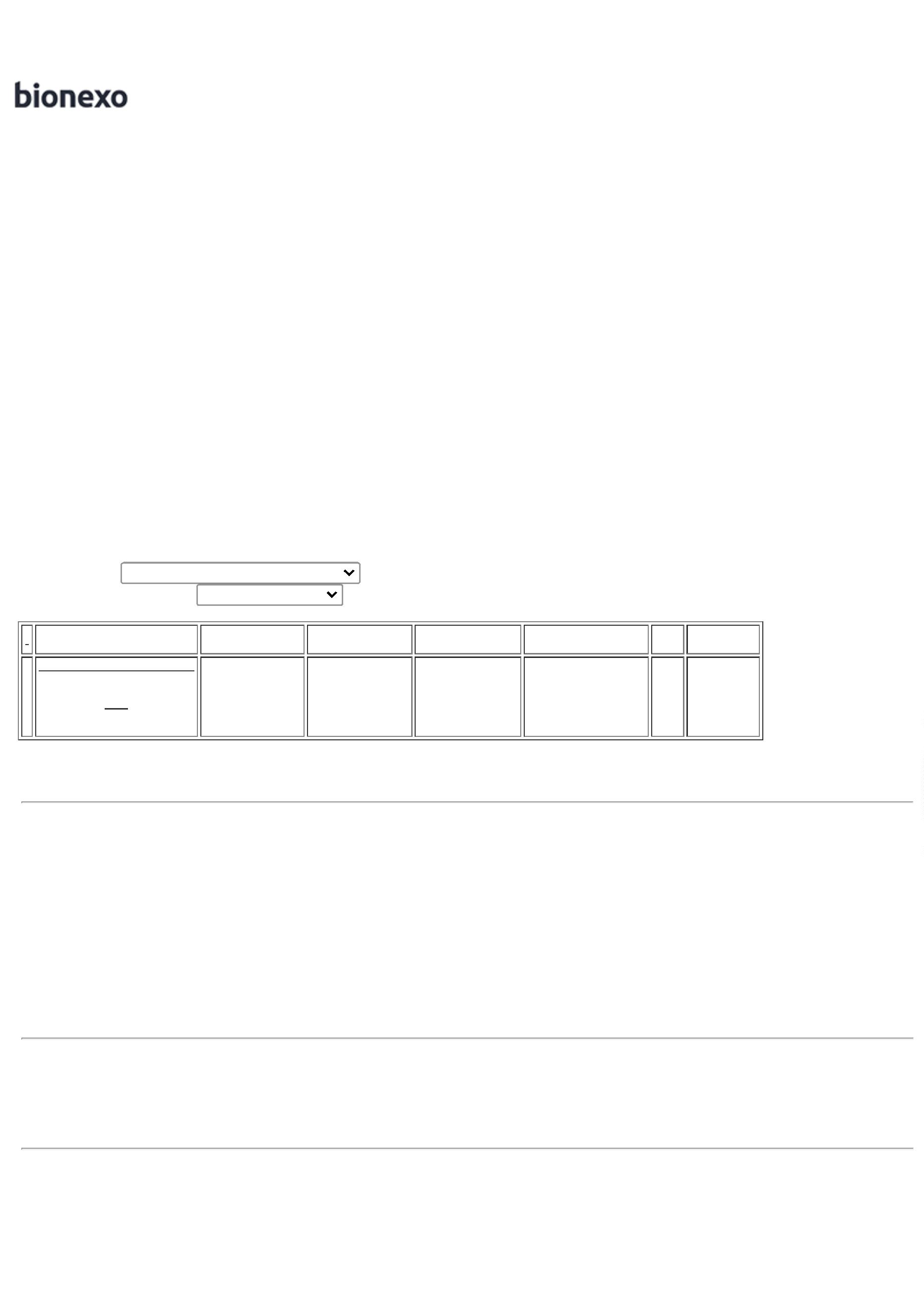 CURVA 90PARAELETRODUTOCURVA 90PARAELETRODUTODaniellyEvelyn-CURVA 90PARA-CURVA 90PARAFERRAGISTAAREIAOEIRELIPereira Da2 Unidade R$ 16,0000 CruzELETRODUTOROSCAVEL DER$R$4ELETRODUTO 71023ROSCÁVEL DE-UNIDADEnull-8,0000 0,00002EM PVCPARA2EM PVCPARA05/06/202316:50INSTALACOESELETRICAS -DIVERSOSINSTALAÇÕESELÉTRICASDaniellyEvelynPereira DaCruzELETRODUTOCORRUGADO 710242ELETRODUTOCORRUGADO UNIDADE2 - DIVERSOSFERRAGISTAAREIAOEIRELIR$R$5-null-3 MetroR$ 24,00008,0000 0,000005/06/202316:50ELETRODUTODE PVCROSCAVELRIGIDO 2 -ELETRODUTODE PVCROSCAVELRIGIDO 2 -3M - BARRA3M - BARRADaniellyEvelynPereira DaCruzDE 3 METROSDEELETRODUTODE PVCROSCAVELRIGIDODIAMETRODE 2 PARAINSTALACOESELETRICAS -DIVERSOSDE 3 METROSDEELETRODUTO 71021DE PVCROSCÁVELRÍGIDODIÂMETRODE 2 PARAINSTALAÇÕESELÉTRICASFERRAGISTAAREIAOEIRELIR$R$R$116,00006-UNIDADEnull-2 Barra58,0000 0,000005/06/202316:50LUVA EM PVCROSCAVEL 2 -LUVAROSCAVEL DEPVC 2 PARAINSTALACOESELETRICAS -DIVERSOSLUVA EM PVCROSCAVEL 2 -LUVAROSCÁVEL DE 71026PVC 2 PARAINSTALAÇÕESELÉTRICASDaniellyEvelynFERRAGISTAAREIAOEIRELIPereira Da2 Unidade R$ 12,0000 CruzR$R$7-UNIDADEnull-6,0000 0,000005/06/202316:50TotalParcial:R$6670.070.011.672,5000Total de Itens da Cotação: 7Total de Itens Impressos: 7TotalGeral:R$11.672,5000Clique aqui para geração de relatório completo com quebra de página/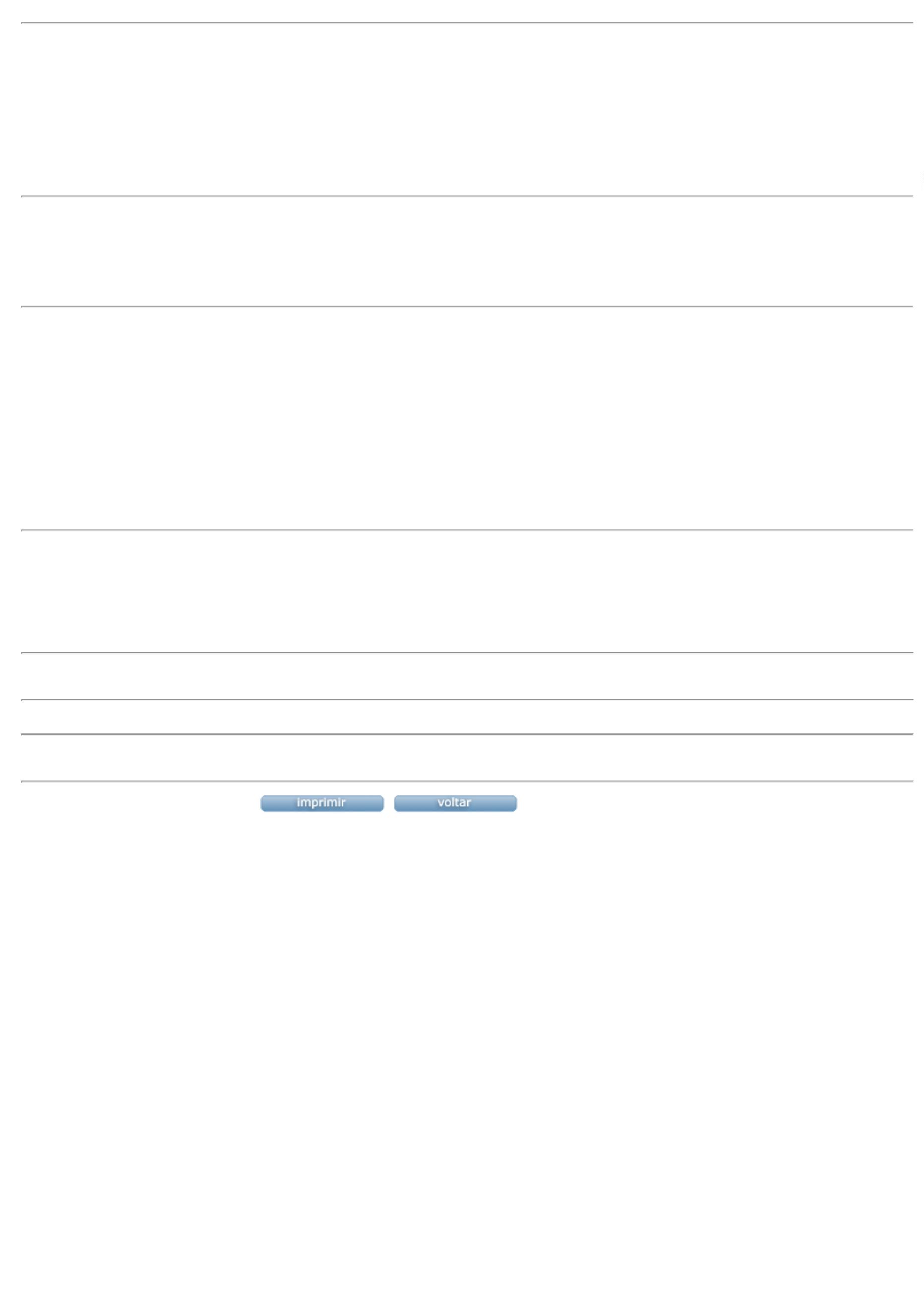 